 企业微信对接个人票夹技术方案概述为了实现第三方系统通过企业微信应用与税务云个人票夹实现对接，省略第三方系统单独开发票夹页面，特提供如下技术对接方案。对接方案流程图	绿色部分为第三方系统需要实现的，其余部分均已完成流程说明：企业微信创建⾃建应⽤（进入票夹入口）访问应用主页地址（网页授权登录链接地址，由税务云生成提供给第三方业务系统）通过网页授权登录地址将当前登录用户标识code给到税务云平台税务云平台通过此用户标识code调用第三方业务系统接口一获取⽤户邮箱，手机号（个⼈信息）如果第三方业务系统未返回用户信息，则提示登录错误；如果获取用户信息成功，跳转到票夹页面初始化JS-SDK，然后调用接口二获取JS-SDK 初始化所需参数等信息注意：两个接⼝，获取用户信息接⼝和获取JS-SDK初始化参数接⼝，此接⼝⽀持多次调⽤，下图使⽤<接⼝⼀，接⼝⼆>代替；接口文档此接口文档为提供给第三方企业微信进行开发。所有接⼝均采⽤JSON格式（UTF-8）交换数据。接⼝描述中<>（尖括号）表示占位符，需要替换为真实内容。查询采⽤采⽤不定数⽬的小写字⺟x表示。 <HOST> ：服务的ip地址或者域名，<PORT> ：端⼝获取⽤户信息请求方式：GETURL：http://<host>: <port>/userinfo?appid=xxx&code=yyy&ts=241321&sign=ssss请求头说明：返回值:{"code": "0000","msg": "操作成功", "datas": {"email": "xxx@yyy.com", "mobile":"13111111111","name":"xxx"}}返回值说明:获取JS_SDK初始化参数请求方式：GETURL：http://<host>: <port>/js-sdk?appid=xxx&code=yyy&ts=241321&sign=ssss请求头说明：返回值：{"code": "0000","msg": "操作成功", "datas": {"appid": "xxx", "timestamp":"13111111111", "nonceStr":"xxx", "signature":"333"}}返回值说明：接口业务逻辑接口一业务逻辑参考企业微信文档地址：https://developer.work.weixin.qq.com/document/path/91023接口二业务逻辑参考企业微信文档地址：https://developer.work.weixin.qq.com/document/path/90506签名说明前提：对接双⽅协商⼀个appsecret；例如：pwd对所有待签名参数按照字段名的ASCII 码从⼩到⼤排序（字典序）后，使⽤URL键值对的格式（即key1=value1&key2=value2…）拼接成字符串string1：在string1后⾯增加#appsecret值，例如：appid=xxx&ts=241321#pwd对string1进⾏sha256签名，得到sign：b59fb1656fca40b1caa9f43720bd7de7faf1bdad03b225454c132526da191920集成配置第三方系统以下内容为第三方系统需要完成实现的，主要包括：接口开发、自建应用，以及应用配置等内容接口开发参考接口文档,按照文档开发接口一、二。代码示例：https://gitee.com/ecological-technology/taxcloud-demo代码位置：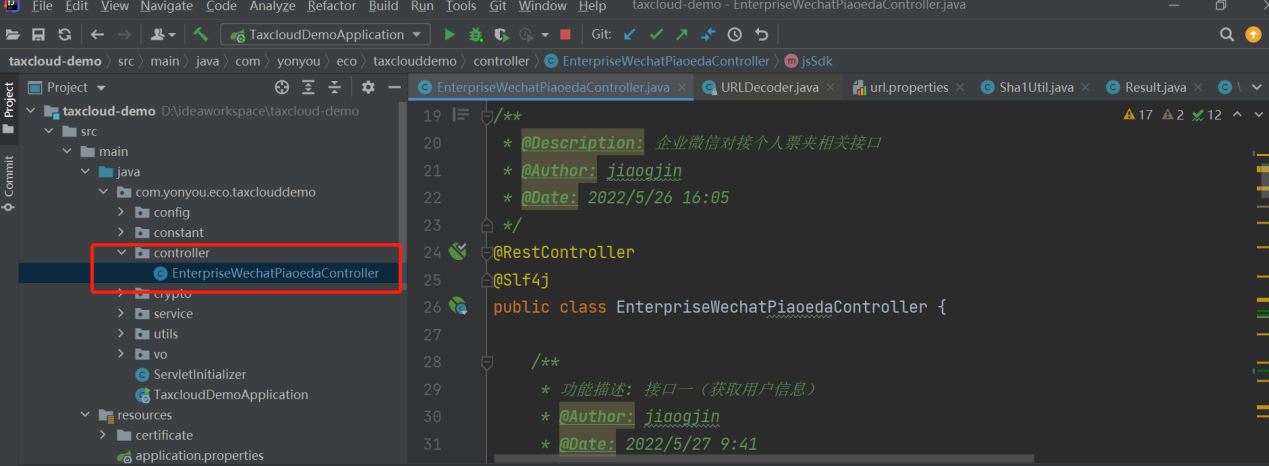 自建应用企业微信自建应用参考文档地址：https://developer.work.weixin.qq.com/document/path/90487如图：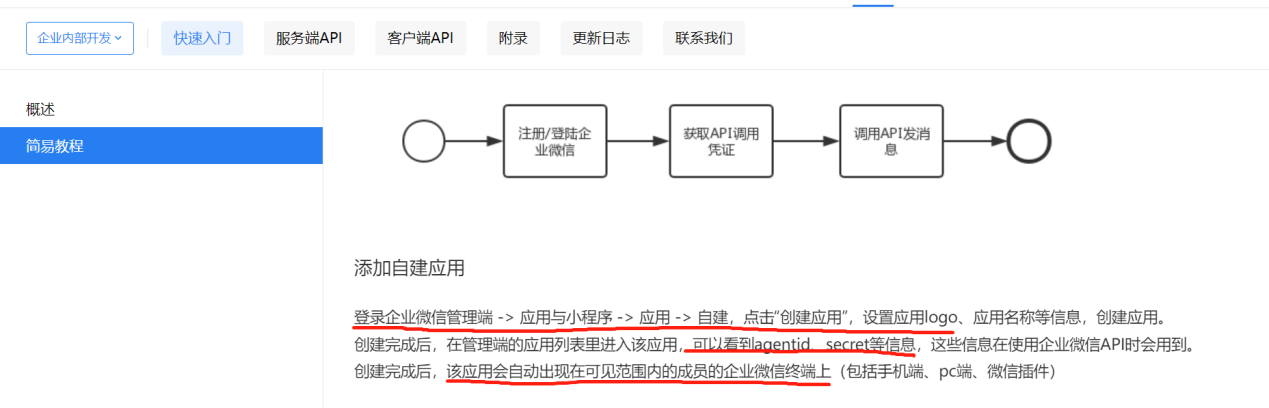 配置应用主页地址该技术对接方案是基于企业微信->网页授权登录的方式实现单点跳转的，所以需要参考企业微信文档，地址为：https://developer.work.weixin.qq.com/document/path/91022如图：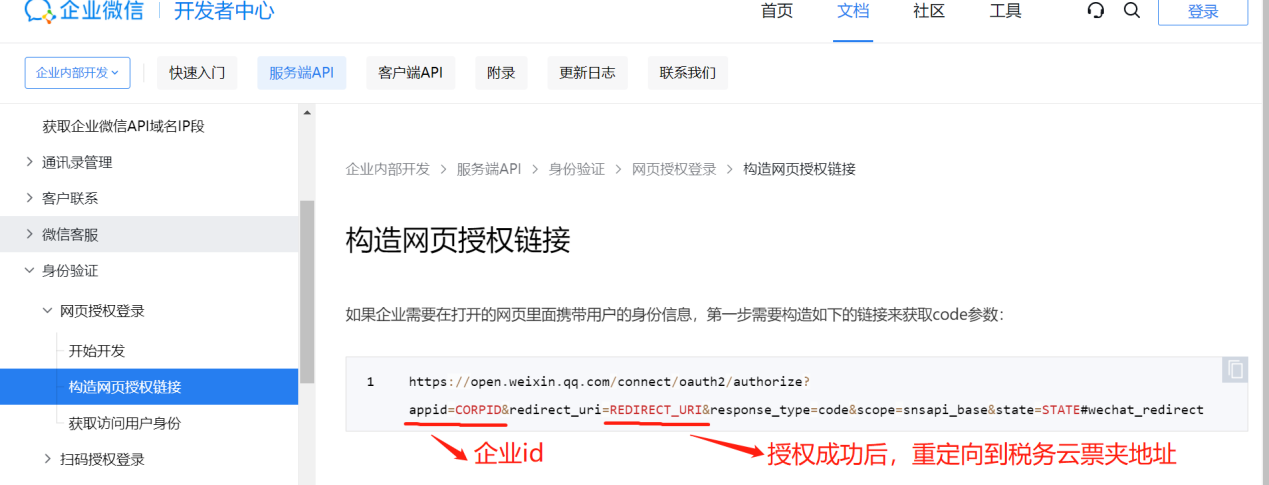 登录企业微信管理端->应用->应用名称，进入应用管理页面，将税务云提供的网页授权登录地址配置到应用主页如图：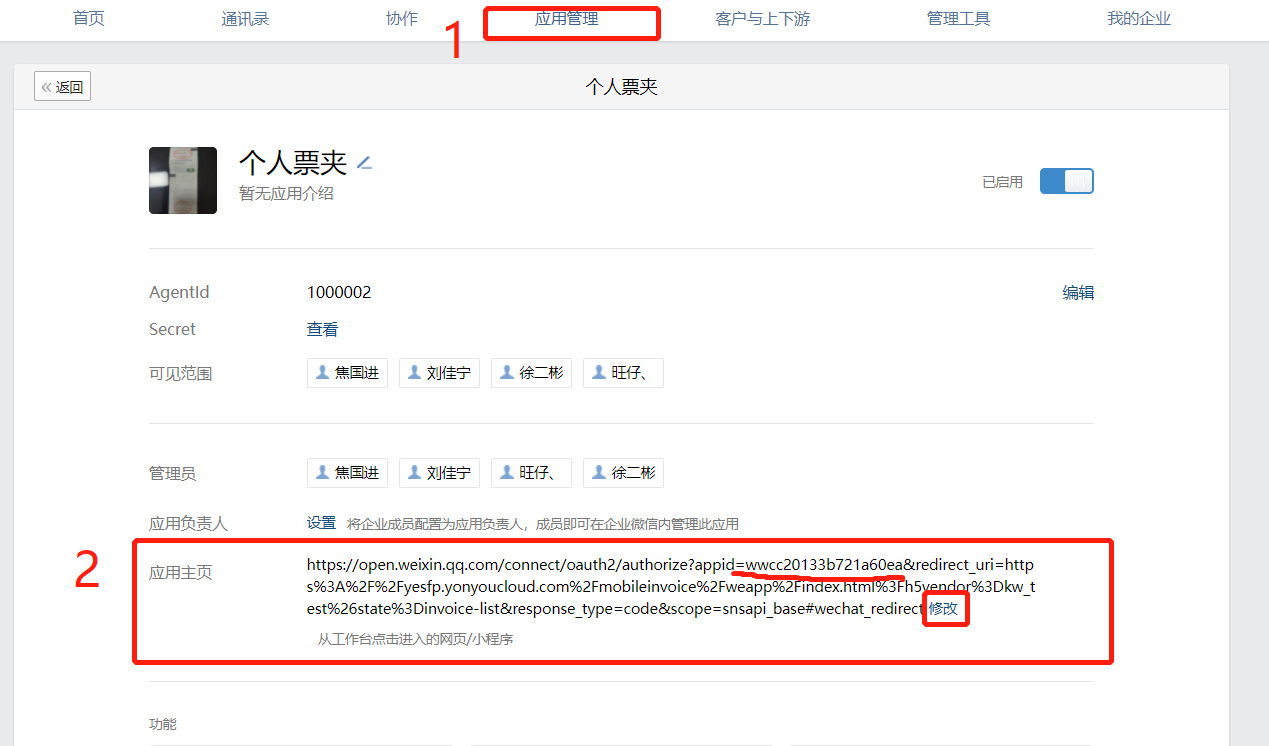 配置可信域名在第三方企业微信应用管理页面，配置网页授权及JS-SDK测试环境可信域名：yesfp.yonyoucloud.com如图：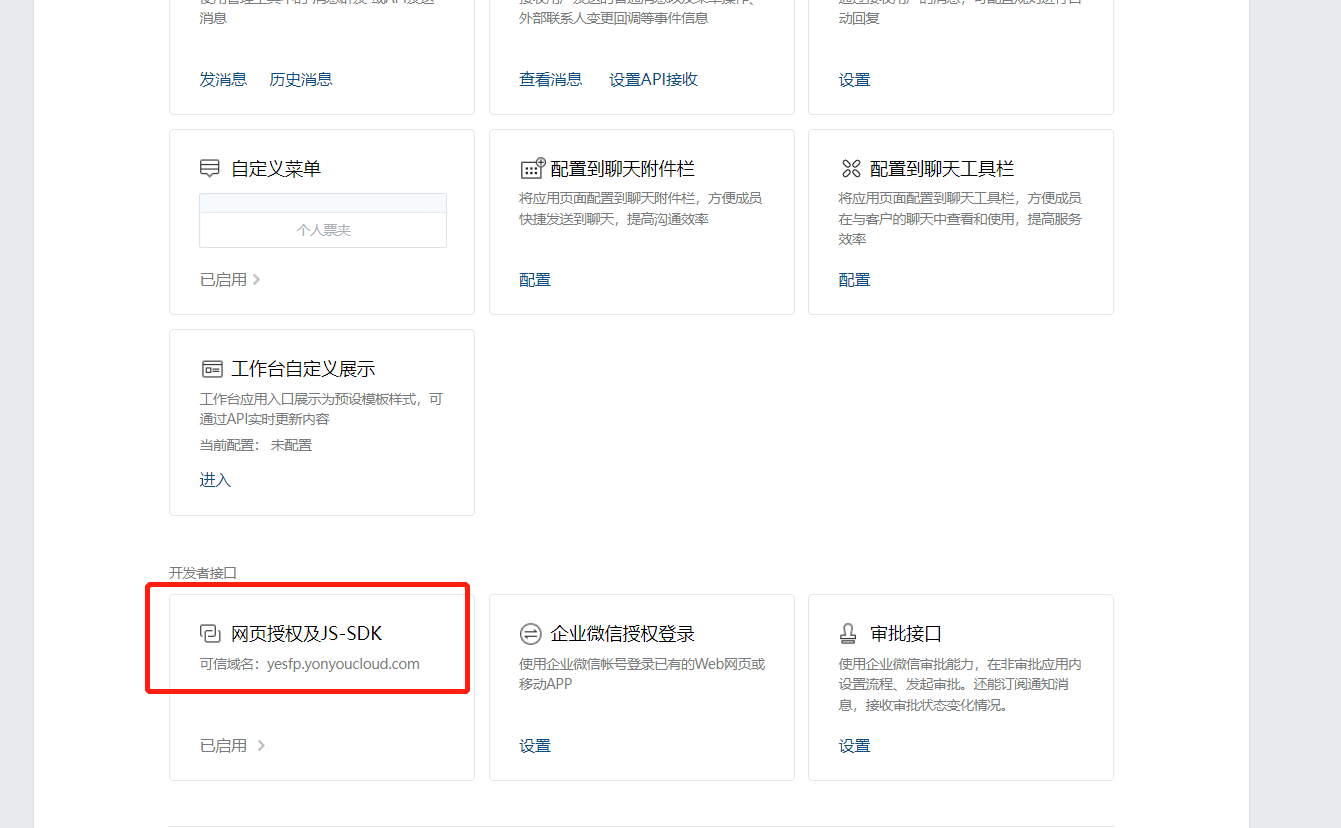 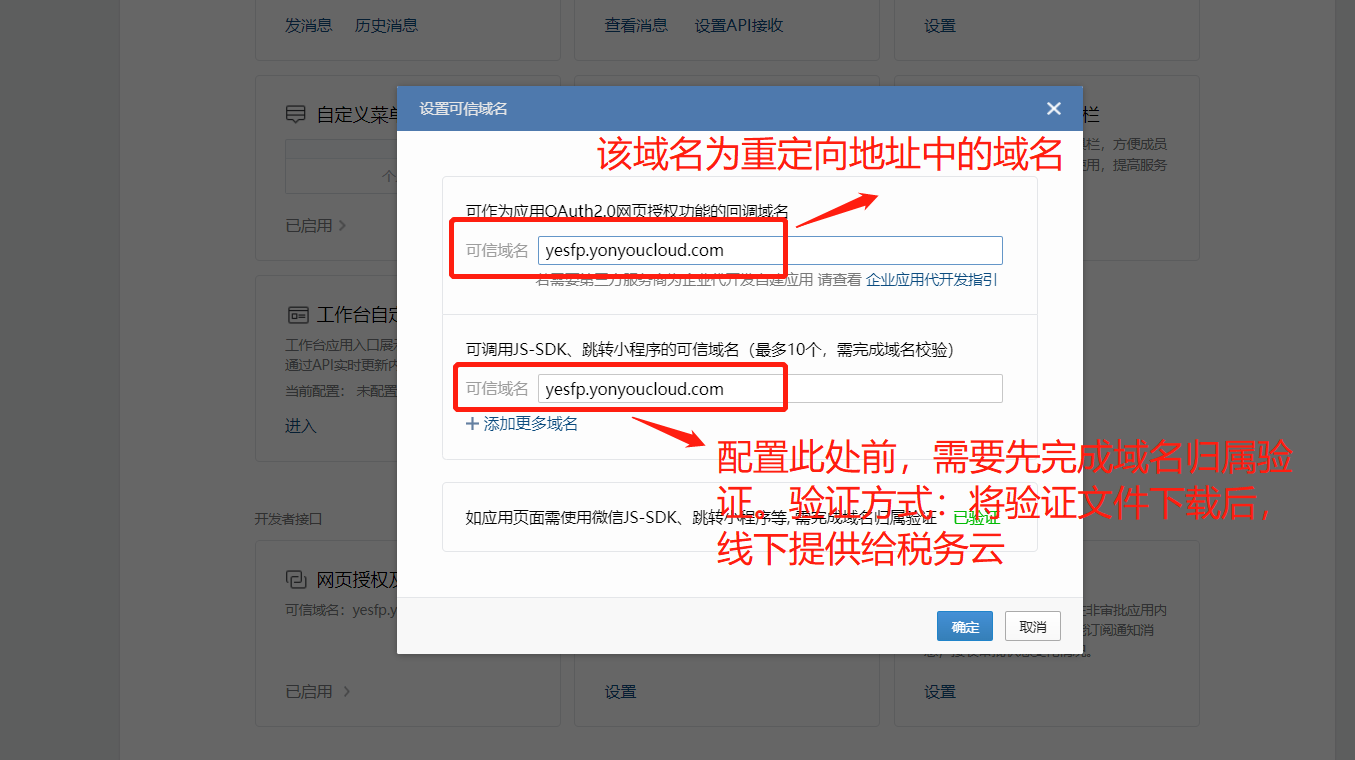 税务云以下内容由税务云完成实现的，主要包括配置第三方集成信息提供网页授权登录地址第三方业务系统需提供项⽬名称，应⽤AppID如图：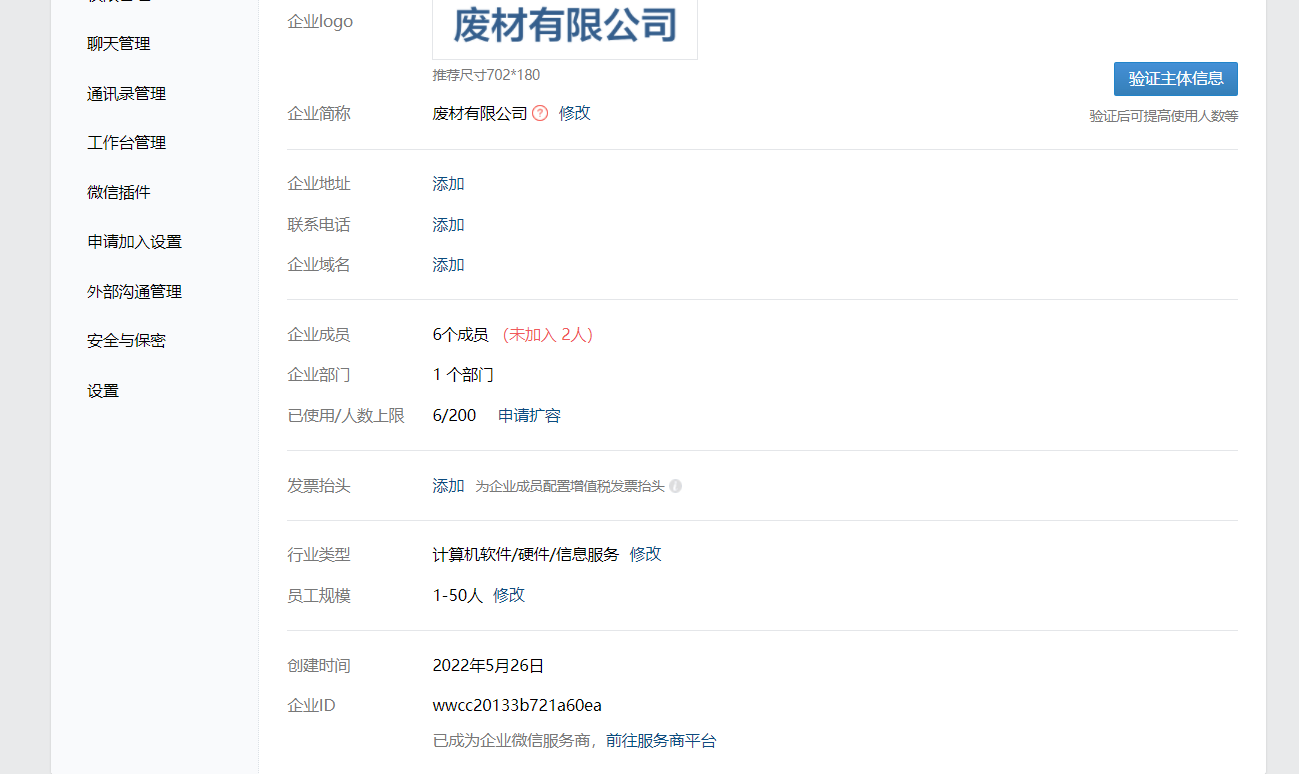 税务云根据客户提供的appid生成特定的网页授权登录地址，所以第三方通过线下的方式先将企业appid、项目名称提供给税务云，然后税务云生成地址后，再提供给第三方进行微信应用主页配置。配置接口一、接口二接口服务地址由对接第三方提供《接口开发》，域名必须为外网可访问地址，例如：http://47x826661y.qicp.vip/userinfohttp://47x826661y.qicp.vip/js-sdkJs-sdk可信域名验证文件由第三方在企业微信应用管理页面, 打开配置网页授权及JS-SDK弹出框，下载此文件：这个文件需要放到域名服务器指定位置。接口一、二签名密钥签名验证由第三方按接口文档签名规范自行实现，如果加了签名验证，必须将密钥线下提供给税务云。测试联调阶段，可以暂时忽略此签名验证，方便快速联调对接。测试联调注意事项第三方接口服务地址必须为外网地址，保证税务云测试环境能访问到该地址接口二中返回的signature签名值必须按照企业微信文档规范实现，文档地址：https://developer.work.weixin.qq.com/document/path/90506示例代码仅供参考，测试联调使用。主要提供了税务云需要的主要信息获取方式，第三方可在此基础上进行优化，扩展。比如：获取企业微信token可以使用缓存的技术避免频繁调用接口带来的开销等等。第三方企业微信提供配置信息名单，以下信息在联调时需要提前提供，联系人：焦国进18611143356实现效果图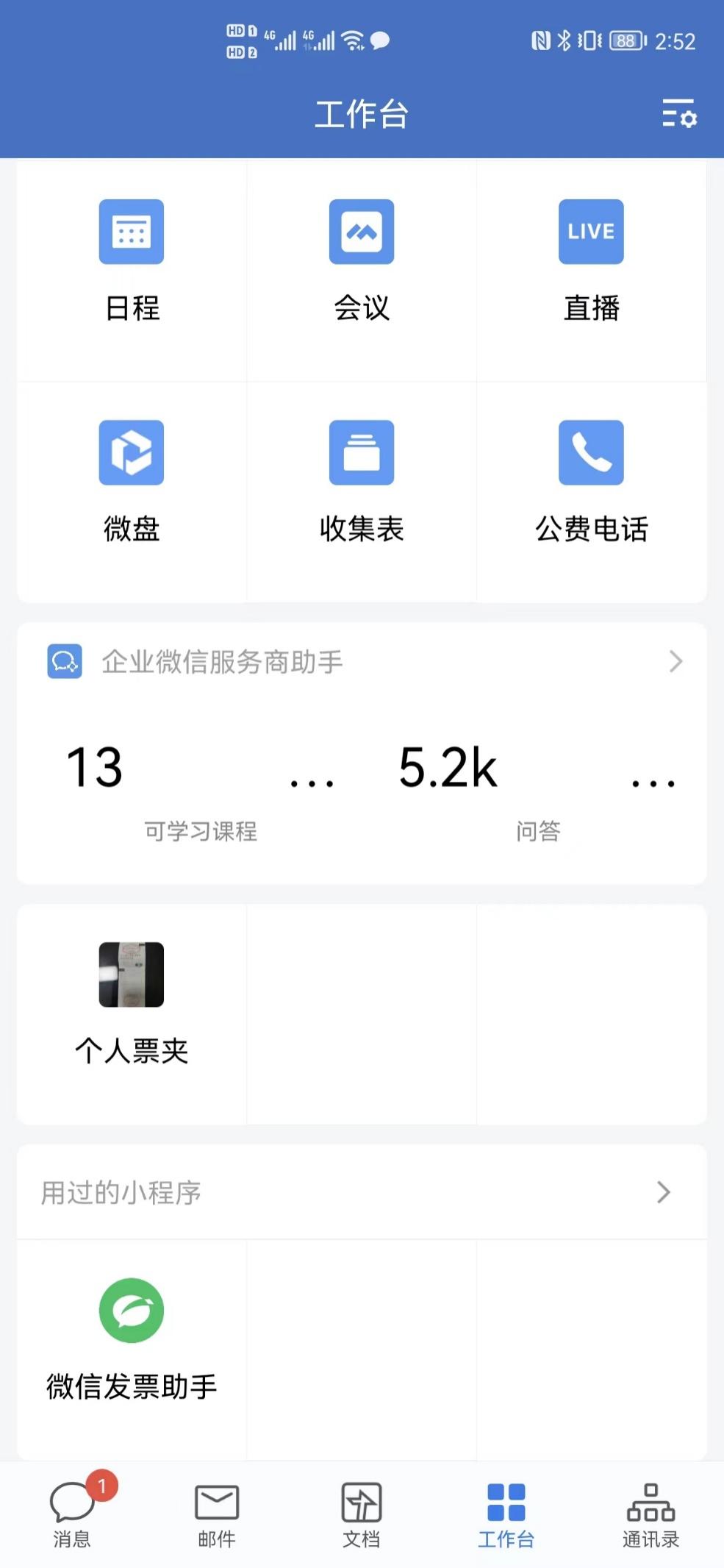 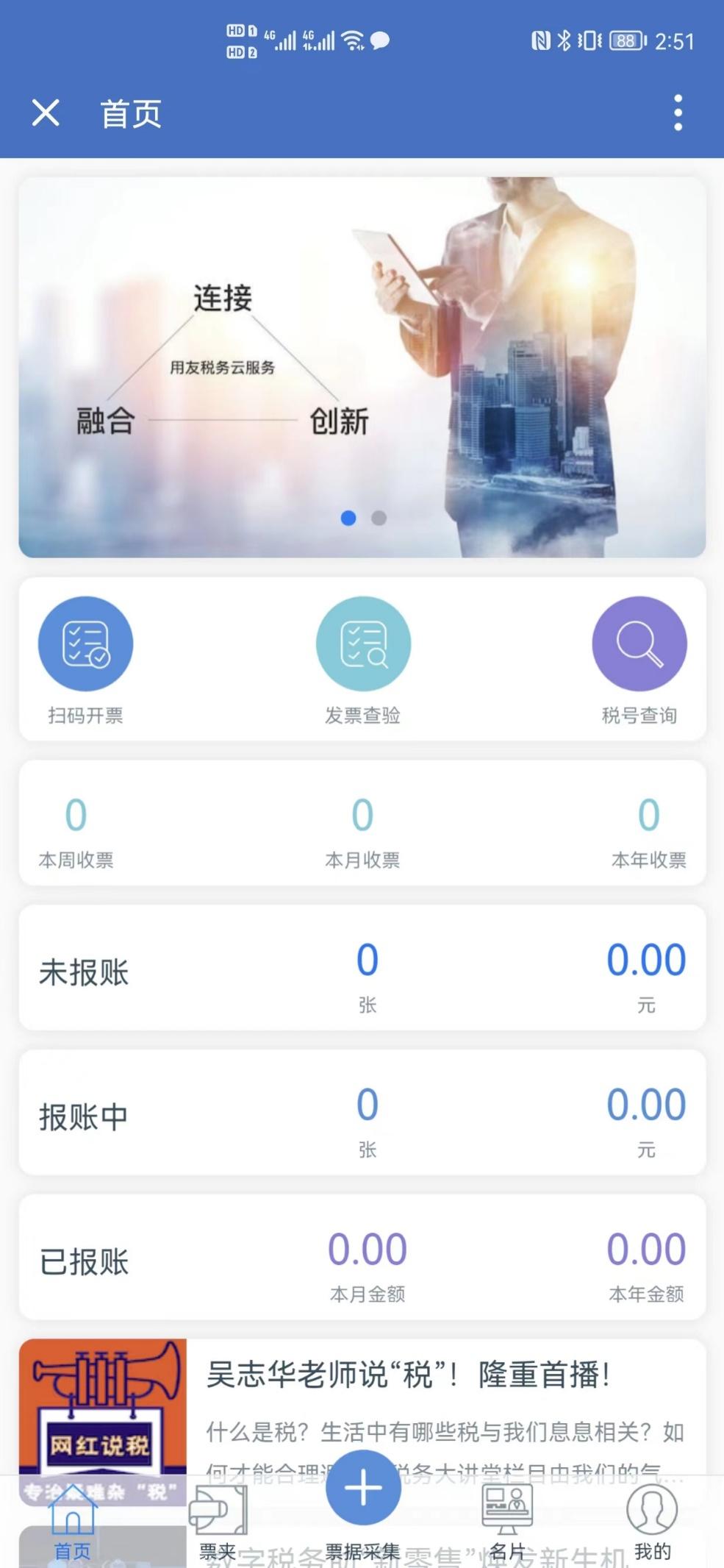 参数类型是否必填描述signString是请求签名值；详⻅签名说明appidString是应⽤id（微信应⽤id）codeString是⽤户标识tsString是时间戳(单位秒)参数类型描述说明codeString状态码0000-操作成功;msgString信息说明emailString邮箱邮箱和⼿机号不能同时为空mobileString⼿机号邮箱和⼿机号不能同时为空nameString⽤户名可以不返回；如果不返回，使⽤⼿机或者邮箱参数类型是否必填描述signString是请求签名值；详⻅签名说明appidString是应⽤id（微信应⽤id）tsString是时间戳(单位秒)pageUrlString是url必须是调用JS接口页面的完整URL，由税务云提供，第三方进行解码后为后续生成signature使用参数类型描述说明codeString状态码0000-操作成功;msgString信息说明appidString微信应⽤timestampString时间戳(单位秒)nonceStrString随机串signatureString签名值此签名值为根据微信js-sdk签名文档生成的签名名称内容项目名称企业微信认证名称appidww86331f9cf933b4b8（微信企业id）接口地址接口一、二外网访问地址Js-sdk域名验证文件接口签名密钥（sign）例如：pwd,如果接口有验签必须提供